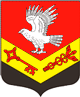 Муниципальное образование«ЗАНЕВСКОЕ   ГОРОДСКОЕ   ПОСЕЛЕНИЕ»Всеволожского муниципального района Ленинградской областиАДМИНИСТРАЦИЯПОСТАНОВЛЕНИЕ29.01.2019	№ 45д. ЗаневкаО внесении изменений в постановление администрации МО «Заневское городское поселение» Всеволожского муниципального образования Ленинградской области от 17.01.2019 №11 «Об определении организации, осуществляющей содержание и обслуживание бесхозяйных тепловых сетей, бесхозяйных объектов централизованной системы холодного водоснабжения и бесхозяйных канализационных сетей» В соответствии с частью 6 статьи 15 Федерального закона  от 27.07.2010 № 190-ФЗ «О теплоснабжении», частью 5 статьи 8 Федерального закона от 07.12.2011 № 416-ФЗ «О водоснабжении и водоотведении», пунктом 4 части 1 статьи 14 Федерального закона от 06.10.2003 № 131-ФЗ «Об общих принципах организации местного самоуправления в Российской Федерации», в связи с выявлением бесхозяйных тепловых сетей, бесхозяйных объектов централизованной системы холодного водоснабжения и бесхозяйных канализационных сетей, руководствуясь Схемой теплоснабжения муниципального образования «Заневское городское поселение» Всеволожского муниципального района Ленинградской области, утвержденной постановлением администрации МО «Заневское городское поселение» от 18.09.2017 № 593, администрация муниципального образования «Заневское городское поселение» Всеволожского муниципального района Ленинградской области ПОСТАНОВЛЯЕТ: Определить теплоснабжающей организацией, осуществляющей содержание и обслуживание бесхозяйных тепловых сетей, не имеющей эксплуатирующей организации, по которым осуществляется подача ресурса от ТК10.1 до вводов в индивидуальные тепловые пункты многоквартирных жилых домов по адресу: Ленинградская область, Всеволожский муниципальный район, Заневское городское поселение, гп. Янино-1, Голланская  улица, дом 6, дом 8 корпус 1, дом 8, Общество с ограниченной ответственностью «СМЭУ «Заневка», согласно приложению 1.2. Признать утратившим силу пункты № 1, 8 постановления администрации муниципального образования «Заневское городское поселение» Всеволожского муниципального образования Ленинградской области от 17.01.2019 № 11 «Об определении организации, осуществляющей содержание и обслуживание бесхозяйных тепловых сетей, бесхозяйных объектов централизованной системы холодного водоснабжения и бесхозяйных канализационных сетей».3.  Настоящее постановление вступает в силу со дня его подписания.4. Настоящее постановление опубликовать в газете «Заневский вестник» и разместить на официальном сайте муниципального образования.5. Настоящее постановление направить в Общество с ограниченной ответственностью «СМЭУ «Заневка» (ИНН 4703116542).6. Контроль за исполнением настоящего постановления возложить на заместителя главы администрации по ЖКХ и градостроительству            Гречица В.В.Глава администрации                                                                       А.В. ГердийПриложениек постановлению администрацииМО «Заневское городское поселение»от  29.01.2019  №  45Бесхозяйные тепловые сети№ п/пНаименованиеимуществаАдрес местонахождения объектаКадастровый номер земельного участкаПротяженностьДиаметр труб(мм)1.Тепловые сети (от наружной стенки ТК10.1 до вводов виндивидуальныетепловые пунктымногоквартирных домов)Ленинградская область, Всеволожский муниципальный район, гп. Янино-1, Голландская улица, дом 6; дом 8, корпус 1; дом 8  47:07:1039001:218086732, 125, 150, 200, 250